华中农业大学人文社科楼项目工程总承包(EPC )跟踪日志1、工程概况：本项目建设用地面积18864.67平方米，总建筑面积 32493 平方米，地上建筑面积约27793 平方米，地下建筑面积约 4700 平方米。地上共7层，地下1层。建筑高度 35.10米（建筑物室外地面到女儿墙顶）。2、承包人：中建三局集团有限公司、中衡设计集团股份有限公司(联合体)。3、合同金额：建筑安装工程费（含税）：人民币（大写)壹亿叁仟壹佰叁拾万元整（¥131300000.00元），暂列金额（含税）：人民币（大写)捌佰万元整（¥8000000.00元）。（注：建筑安装工程费（不含暂列金额）投标报价下浮率11.29 %）。设计费（含税）：人民币（大写)贰佰玖拾伍万元整（¥2950000.00元）。4、合同工期：750日历天。跟踪单位：中正信咨询集团有限公司跟踪人员： 詹卫军  柳军 隆洁颖 跟踪时间：2024年4月1日--2024年4月7日跟 踪 日 志跟 踪 日 志工程名称：华中农业大学人文社科楼项目工程工程名称：华中农业大学人文社科楼项目工程工程名称：华中农业大学人文社科楼项目工程日期：2024年4月2日星期二记录人：隆洁颖施工进度：基坑底板垫层混凝土浇筑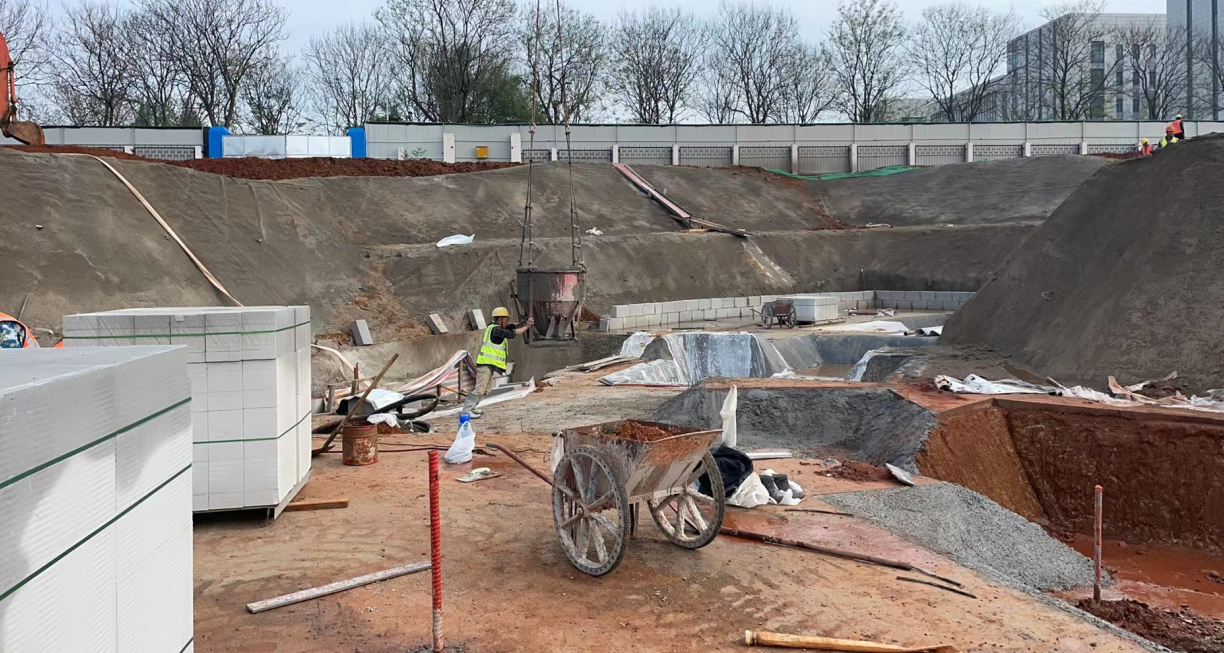 施工进度：基坑底板垫层混凝土浇筑施工进度：基坑底板垫层混凝土浇筑工程名称：华中农业大学人文社科楼项目工程工程名称：华中农业大学人文社科楼项目工程工程名称：华中农业大学人文社科楼项目工程日期：2024年4月3日星期三记录人：隆洁颖施工进度：1.底板柱墩基础土方掏挖；2.基坑底板垫层混凝土浇筑；3.砌筑砖胎膜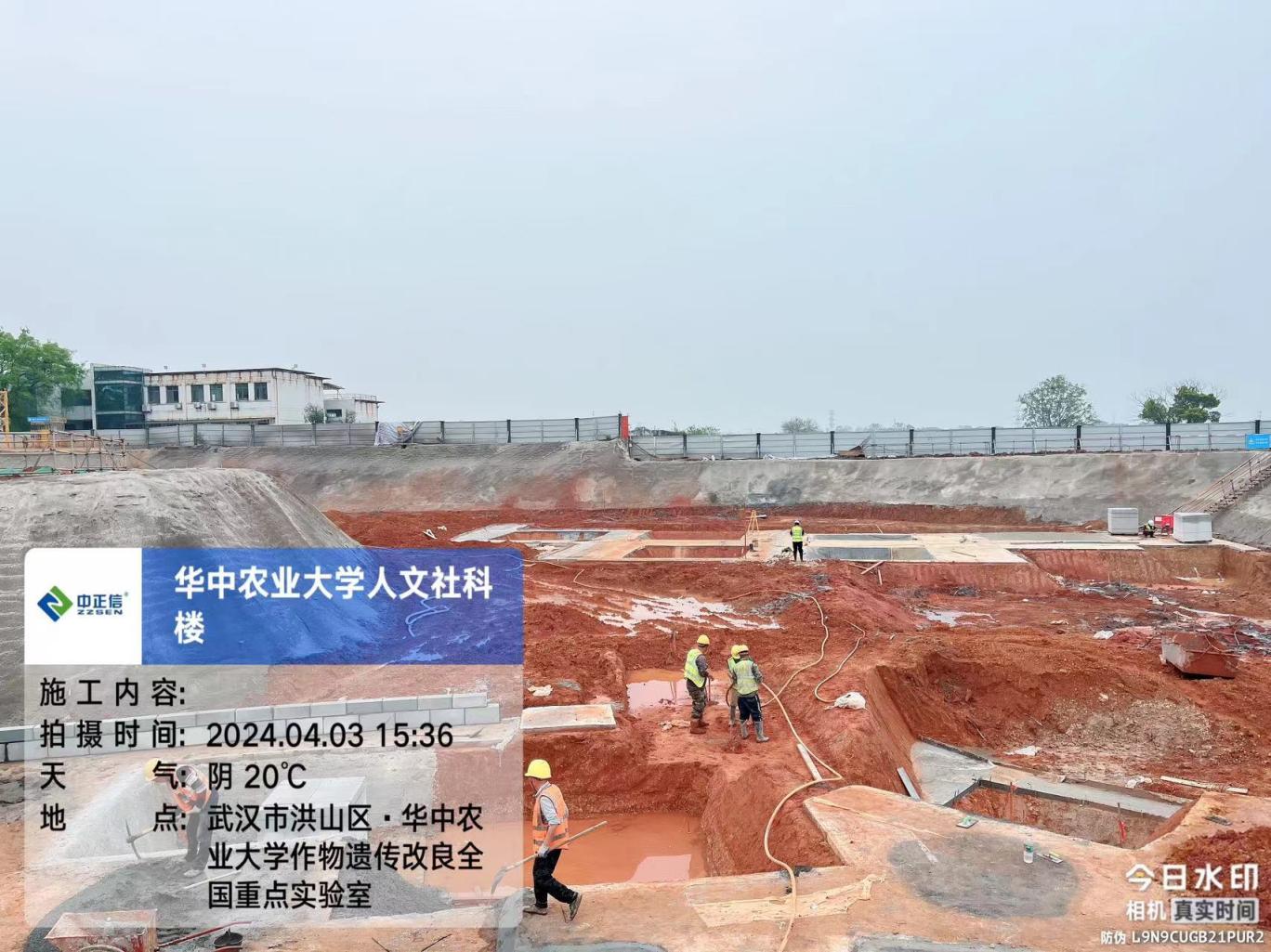 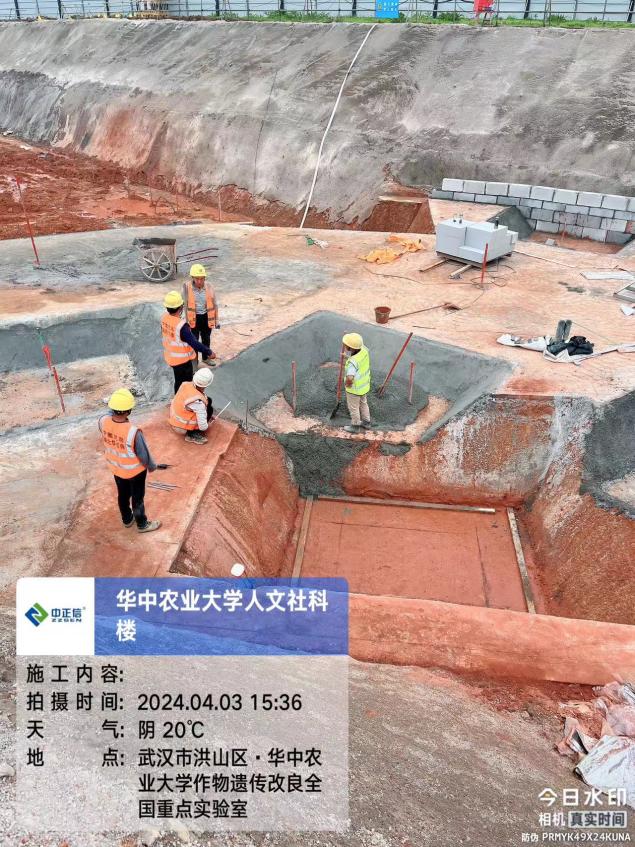 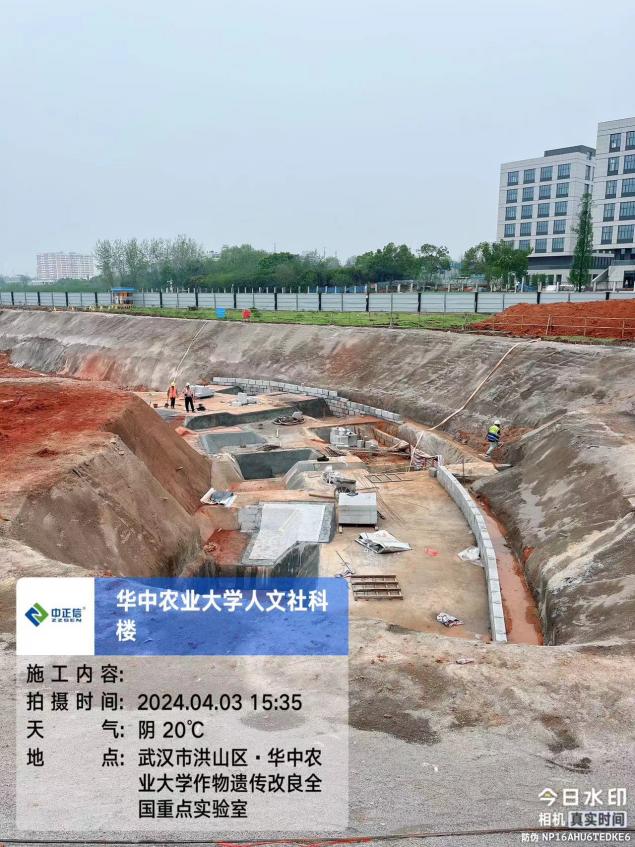 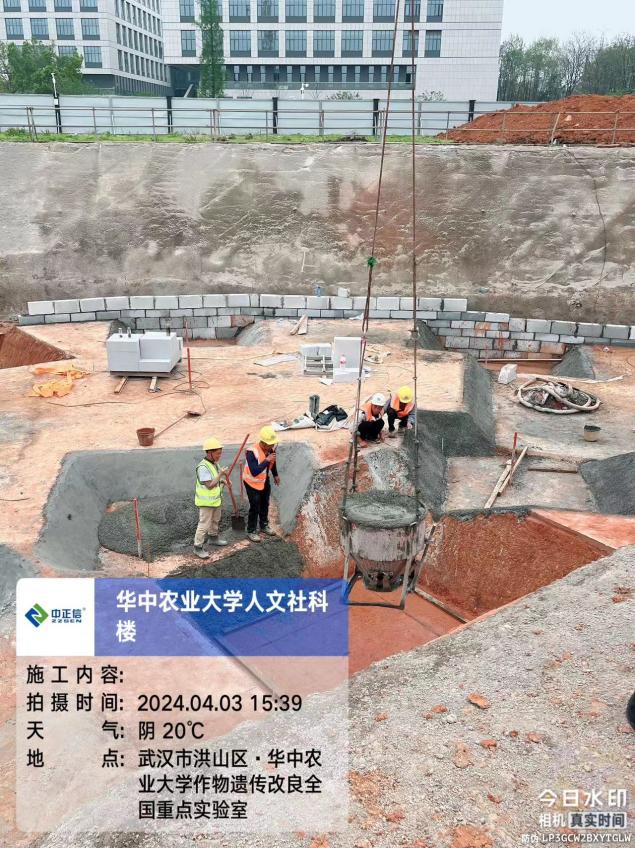 施工进度：1.底板柱墩基础土方掏挖；2.基坑底板垫层混凝土浇筑；3.砌筑砖胎膜施工进度：1.底板柱墩基础土方掏挖；2.基坑底板垫层混凝土浇筑；3.砌筑砖胎膜